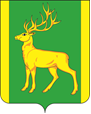 РОССИЙСКАЯ  ФЕДЕРАЦИЯИРКУТСКАЯ  ОБЛАСТЬАДМИНИСТРАЦИЯ МУНИЦИПАЛЬНОГО ОБРАЗОВАНИЯКУЙТУНСКИЙ РАЙОНП О С Т А Н О В Л Е Н И Е«11» ноября 2020 г.	                             р.п. Куйтун		                                 №.899-п.Об утверждении Положения о составе, порядке подготовки документов территориального планирования муниципального образования Куйтунский район, документов территориального планирования сельских поселений, порядке подготовки изменений и внесения их в такие документы, а также Положения о составе, порядке подготовки планов реализации документов территориального планирования муниципального образования Куйтунский район, документов территориального планирования сельских поселенийВ соответствии с пунктом 2 статьи 18 главы 3 Градостроительного кодекса Российской Федерации, подпунктом 15 пункта 1 статьи 15 Федерального закона от 6 октября 2003 г. № 131-ФЗ «Об общих принципах организации местного самоуправления в Российской Федерации», руководствуясь статьями 37, 46 Устава муниципального образования Куйтунский район, администрация муниципального образования Куйтунский район П О С Т А Н О В Л Я Е Т:Утвердить прилагаемые Положения:1) «Положение о составе, порядке подготовки документов территориального планирования муниципального образования Куйтунский район, документов территориального планирования сельских поселений, порядке подготовки изменений и внесения их в такие документы» (Приложение 1);2) «Положение о составе, порядке подготовки планов реализации документов территориального планирования муниципального образования Куйтунский район, документов территориального планирования сельских поселений» (Приложение 2).2. Постановление администрации муниципального образования Куйтунский район №  511-п от 27 сентября 2018 г. «Об утверждении Положения о составе, порядке подготовки документов территориального планирования муниципального образования Куйтунский район, документов территориального планирования сельских поселений, порядке подготовки изменений и внесения их в такие документы, а также Положения о составе, порядке подготовки планов реализации документов территориального планирования муниципального образования Куйтунский район, документов территориального планирования сельских поселений» считать утратившим силу.Начальнику организационного отдела управления по правовым вопросам, работе с архивом и кадрами администрации муниципального образования Куйтунский район Рябиковой Т.А. опубликовать настоящее постановление в газете «Вестник Куйтунского района» и разместить на официальном сайте муниципального образования Куйтунский район.4. Архивному отделу управления по правовым вопросам, работе с архивом и кадрами администрации муниципального образования Куйтунский район (Хужеевой Е.В.) внести информационную справку в оригинал постановления администрации  муниципального образования Куйтунский район № 511-п от 27 сентября 2018 г. о дате признания его утратившим силу.5. Настоящее постановление вступает в силу после его официального опубликования.6. Контроль за исполнением данного постановления возложить на отдел архитектуры, строительства администрации муниципального образования Куйтунский район (Путова О.В.)Исполняющий обязанности мэра муниципального образования Куйтунский район 	                             А.А. Непомнящий		Приложение 1к постановлению администрациимуниципального образования Куйтунский район от «11» ноября 2020 г.  № 899-п.Положение о составе, порядке подготовки документов территориального планирования муниципального образования Куйтунский район, документов территориального планирования сельских поселений, порядке подготовки изменений и внесения их в такие документы1. Общие положения1.1. Настоящее Положение о составе, порядке подготовки документов территориального планирования муниципального образования Куйтунский район, документов территориального планирования сельских поселений, порядке подготовки изменений и внесения их в такие документы разработано в соответствии:- с Градостроительным кодексом Российской Федерации от 29 декабря 2004 г. № 190-ФЗ;- Законом Иркутской области от 23 июля 2008 г. № 59-ОЗ «О градостроительной деятельности в Иркутской области»;- с Федеральным законом от 6 октября 2003 г. № 131-ФЗ «Об общих принципах организации местного самоуправления в Российской Федерации»;- Законом Иркутской области от 3 ноября 2016 г. № 96-ОЗ «О закреплении за сельскими поселениями Иркутской области вопросов местного значения».1.2. Положение устанавливает состав, порядок подготовки документов территориального планирования муниципального образования Куйтунский район, документов территориального планирования сельских поселений, порядке подготовки изменений и внесения их в такие документы.1.3. Целями подготовки документов территориального планирования является обеспечение устойчивого развития территорий, развития инженерной, транспортной и социальной инфраструктур, обеспечение учета интересов граждан и их объединений в муниципальных образованиях. 1.4. Организацию подготовки схемы территориального планирования муниципального образования Куйтунский район обеспечивает администрация муниципального образования Куйтунский район в лице отдела архитектуры строительства администрации муниципального образования Куйтунский район в части принятия решения: - о разработке проекта схемы территориального планирования муниципального образования Куйтунский район, проекта внесения изменений в схему;- обеспечение согласования проекта схемы территориального планирования муниципального образования Куйтунский район;- обеспечение размещения утвержденной схемы территориального планирования муниципального образования Куйтунский район в Федеральной государственной информационной системе территориального планирования (далее – ФГИС ТП) и на сайте муниципального образования Куйтунский район в сети Интернет;- направление проекта схемы территориального планирования муниципального образования Куйтунский район со всеми приложениями в Думу муниципального образования Куйтунский район.1.5. Организацию подготовки генеральных планов сельских поселений обеспечивает администрация муниципального образования Куйтунский район в лице отдела архитектуры строительства администрации муниципального образования Куйтунский район в части принятия решения:- о подготовке проекта генерального плана, а также решения о подготовке предложений о внесении в генеральный план изменений;- о проведении общественных обсуждений или публичных слушаний на территории соответствующего сельского поселения по проекту генерального плана поселения (проекта внесения в него изменений);-  подготовка заключения по результатам общественных обсуждений или публичных слушаний;- обеспечение согласования проектов генеральных планов сельских поселений;- обеспечение размещения утвержденных генеральных планов сельских поселений в ФГИС ТП и на сайте муниципального образования Куйтунский район в сети Интернет;- предоставление проектов генеральных планов сельских поселений со всеми приложениями мэру муниципального образования Куйтунский район для принятия им решения о направлении данных проектов в Думу муниципального образования Куйтунский район;- Дума муниципального образования Куйтунский район, с учетом протоколов общественных обсуждений или публичных слушаний, заключений о результатах общественных обсуждений или публичных слушаний принимает  решения об утверждении генеральных планов или об отклонении проектов генеральных планов и о направлении их соответственно мэру муниципального образования Куйтунский район на доработку;- направление утвержденных генеральных планов сельских поселений со всеми приложениями в администрации соответствующих сельских поселений.2. Схема территориального планирования муниципального образования Куйтунский район2.1 Содержание схемы территориального планирования муниципального образования Куйтунский район2.1.1.Схема территориального планирования муниципального района содержит:1) положение о территориальном планировании;2) карту планируемого размещения объектов местного значения муниципального района.2.1.2. Положение о территориальном планировании, содержащееся в схеме территориального планирования муниципального района, включает в себя:1) сведения о видах, назначении и наименованиях планируемых для размещения объектов местного значения муниципального района, их основные характеристики, их местоположение (указываются наименования поселения, населенного пункта), а также характеристики зон с особыми условиями использования территорий в случае, если установление таких зон требуется в связи с размещением данных объектов.2.1.3. На указанной в подпункте 2 карте планируемого размещения объектов местного значения муниципального района соответственно отображаются:1) планируемые для размещения объекты местного значения муниципального района, относящиеся к следующим областям:а) электро- и газоснабжение поселений;б) автомобильные дороги местного значения вне границ населенных пунктов в границах муниципального района;в) образование;г) здравоохранение;д) физическая культура и массовый спорт;е) обработка, утилизация, обезвреживание, размещение твердых коммунальных отходов;ж) иные области в связи с решением вопросов местного значения муниципального района;2.1.4. К схеме территориального планирования муниципального района прилагаются материалы по ее обоснованию в текстовой форме и в виде карт.2.1.5. Материалы по обоснованию схемы территориального планирования муниципального района в текстовой форме содержат:1) сведения об утвержденных документах стратегического планирования, указанных в части 5.2 статьи 9 Градостроительного Кодекса Российской Федерации, о национальных проектах, об инвестиционных программах субъектов естественных монополий, организаций коммунального комплекса, о решениях органов местного самоуправления, иных главных распорядителей средств соответствующих бюджетов, предусматривающих создание объектов местного значения; 2) обоснование выбранного варианта размещения объектов местного значения муниципального района на основе анализа использования соответствующей территории, возможных направлений ее развития и прогнозируемых ограничений ее использования;3) оценку возможного влияния планируемых для размещения объектов местного значения муниципального района на комплексное развитие соответствующей территории.2.1.6. Материалы по обоснованию схемы территориального планирования муниципального района в виде карт отображают:1) границы поселений, входящих в состав муниципального района;2) границы населенных пунктов, входящих в состав муниципального района;3) объекты капитального строительства, иные объекты, территории, зоны, которые оказали влияние на определение планируемого размещения объектов местного значения муниципального района, объектов федерального значения, объектов регионального значения, в том числе:а) планируемые для размещения объекты федерального значения, объекты регионального значения в соответствии с документами территориального планирования Российской Федерации, документами территориального планирования двух и более субъектов Российской Федерации, документами территориального планирования субъекта Российской Федерации;б) особые экономические зоны;в) особо охраняемые природные территории федерального, регионального, местного значения;г) территории объектов культурного наследия;д) зоны с особыми условиями использования территорий;е) территории, подверженные риску возникновения чрезвычайных ситуаций природного и техногенного характера;ж) иные объекты, иные территории и (или) зоны.4) границы лесничеств.2.2.  Порядок подготовки и согласования проекта схемы территориального планирования муниципального образования Куйтунский район2.2.1. Решение о подготовке проекта схемы территориального планирования муниципального образования Куйтунский район, внесения в нее изменений, принимается постановлением администрации муниципального образования Куйтунский район.2.2.2. В постановлении о подготовке проекта схемы территориального планирования муниципального района, проекта внесения в нее изменений, определяются вопросы организации работ:-  устанавливаются сроки и условия финансирования работ;- положения об организации скоординированных работ, связанных с подготовкой проектов документов территориального планирования в части их содержания, объема и сроков финансирования, в случаях направления предложений о совместной подготовке документов территориального планирования;- определяются другие вопросы организации работ.2.2.3. Постановление администрации муниципального образования Куйтунский район о подготовке схемы территориального планирования муниципального района (далее - Схема ТП) подлежит официальному опубликованию в порядке, установленном для официального опубликования муниципальных правовых актов, иной официальной информации и размещается на официальном сайте муниципального образования Куйтунский район в информационно-телекоммуникационной сети "Интернет".2.2.4. Заинтересованные лица вправе представить свои предложения по проекту Схемы ТП (проекту внесения в нее изменений) в 30-ти дневный срок с даты опубликования решения администрации муниципального образования Куйтунский район о подготовке Схемы ТП.2.2.5. Отдел архитектуры, строительства администрации муниципального образования Куйтунский район (далее - ОАС) является ответственным за подготовку проекта Схемы ТП, проекта внесения в нее изменений.2.2.6. Заказ на подготовку проекта Схемы ТП размещается в соответствии с законодательством о контрактной системе в сфере закупок товаров, работ, услуг для обеспечения государственных и муниципальных нужд.2.2.7. Подготовка проекта внесения изменений в Схему ТП может быть выполнена  отделом архитектуры, строительства администрации муниципального образования Куйтунский район.2.2.8. Финансирование подготовки проекта Схемы ТП осуществляется за счет средств местного бюджета в порядке, установленном законодательством Российской Федерации, а в случае совместной подготовки документов территориального планирования, финансирование осуществляется в порядке, предусмотренном положением об организации скоординированных работ.2.2.9. Подготовка проекта Схемы ТП осуществляется в соответствии с требованиями статьи 9 Градостроительного кодекса Российской Федерации, с учетом региональных и местных нормативов градостроительного проектирования, а также с учетом предложений заинтересованных лиц.2.2.10. Подготовленный проект Схемы ТП направляется в ОАС администрации муниципального образования Куйтунский район.2.2.11. Проект Схемы ТП до ее утверждения подлежит, в соответствии со статьей 21 Градостроительного Кодекса Российской Федерации, обязательному согласованию в порядке, установленном уполномоченным Правительством Российской Федерации федеральным органом исполнительной власти.2.2.12. ОАС в семидневный срок обеспечивает размещение проекта Схемы ТП в ФГИС ТП  в целях:- согласования проекта Схемы ТП с уполномоченным Правительством Российской Федерации федеральным органом исполнительной власти в порядке, установленном этим органом, в следующих случаях:1) на территории муниципального района находятся особо охраняемые природные территории федерального значения;2) предусматривается размещение в соответствии с указанным проектом объектов местного значения муниципального района, которые могут оказать негативное воздействие на водные объекты, находящиеся в федеральной собственности;- согласования с высшим исполнительным органом государственной власти субъекта Российской Федерации, в границах которого находится муниципальный район, в следующих случаях:1) на территории муниципального района находятся особо охраняемые природные территории регионального значения;- согласования с органами местного самоуправления поселений, входящих в состав муниципального района, в части возможного влияния планируемых для размещения объектов местного значения муниципального района на социально-экономическое развитие таких поселений, возможного негативного воздействия данных объектов на окружающую среду на территориях таких поселений.- согласования с заинтересованными органами местного самоуправления муниципальных районов, имеющих общую границу с муниципальным районом, в целях соблюдения интересов населения муниципальных образований при установлении на их территориях зон с особыми условиями использования территорий в связи с планируемым размещением объектов местного значения муниципального района, при размещении объектов местного значения муниципального района, которые могут оказать негативное воздействие на окружающую среду на территориях этих муниципальных образований.2.2.13. ОАС уведомляет в электронной форме и (или) посредством почтового отправления органы государственной власти и органы местного самоуправления об обеспечении доступа к проектам документов территориального планирования муниципальных образований и материалам по обоснованию таких проектов в информационной системе территориального планирования в трехдневный срок со дня обеспечения данного доступа.2.2.14. Срок согласования проекта схемы территориального планирования муниципального района:- не может превышать три месяца со дня поступления уведомления об обеспечении доступа к указанному проекту и материалам по его обоснованию в информационной системе территориального планирования в уполномоченный федеральный орган исполнительной власти, высший исполнительный орган государственной власти субъекта Российской Федерации, в границах которого находится муниципальный район, органы местного самоуправления поселений, входящих в состав муниципального района, органы местного самоуправления муниципальных районов и органы местного самоуправления городских округов, имеющих общую границу с муниципальным районом;- не может превышать одного месяца со дня поступления уведомления об обеспечении доступа к проекту документа о внесении изменений в утвержденную схему территориального планирования муниципального района и материалам по его обоснованию в информационной системе территориального планирования в уполномоченный федеральный орган исполнительной власти, орган государственной власти субъекта Российской Федерации, органы местного самоуправления, указанные в части 6 настоящей статьи, в следующих случаях:1) внесение изменений, предусмотренных частью 7 статьи 26 Градостроительного Кодекса Российской Федерации;2) внесение изменений в части реконструкции объектов капитального строительства местного значения муниципального района, размещение которых предусмотрено утвержденной схемой территориального планирования муниципального района;3) внесение изменений в части приведения утвержденной схемы территориального планирования муниципального района в соответствие с утвержденными документами территориального планирования Российской Федерации, утвержденными документами территориального планирования двух и более субъектов Российской Федерации, утвержденными документами территориального планирования субъекта Российской Федерации.В иных случаях, не предусмотренных абзацем 3 подпункта 2.2.14 настоящего положения, изменения в утвержденную схему территориального планирования муниципального района подлежат согласованию в срок, не превышающий двух месяцев со дня поступления уведомления об обеспечении доступа к проекту документа о внесении изменений в утвержденную схему территориального планирования муниципального района и материалам по его обоснованию в информационной системе территориального планирования в уполномоченный федеральный орган исполнительной власти, орган государственной власти субъекта Российской Федерации, органы местного самоуправления.2.2.15. В случае непоступления от указанных в подпункте 2.2.14.настоящего Положения органов в установленный срок в администрацию муниципального района заключений на проект схемы территориального планирования муниципального района такой проект считается согласованным с указанными органами.2.2.16. В случае поступления от одного или нескольких указанных в подпункте 2.2.14. настоящего Положения органов заключений, содержащих положения о несогласии с проектом схемы территориального планирования муниципального района с обоснованием принятых решений, мэр муниципального образования Куйтунский район в течение пятнадцати дней со дня истечения установленного срока согласования такого проекта принимает решение о создании согласительной комиссии. Максимальный срок работы согласительной комиссии не может превышать два месяца с даты ее создания.2.2.17. По результатам работы согласительная комиссия представляет мэру муниципального образования Куйтунский район:1) документ о согласовании проекта Схемы ТП и подготовленный для ее утверждения проект схемы территориального планирования муниципального района с внесенными в него изменениями;2) материалы в текстовой форме и в виде карт по несогласованным вопросам.2.2.18. Указанные в подпункте 2.2.17. настоящего Положения документы и материалы могут содержать:1) предложения об исключении из проекта Схемы ТП материалов по несогласованным вопросам (в том числе путем их отображения на соответствующей карте в целях фиксации несогласованных вопросов до момента их согласования);2) план согласования указанных в подпункте 1 пункта 2.2.17.настоящего Положения вопросов после утверждения Схемы ТП путем подготовки предложений о внесении в такую схему соответствующих изменений.2.2.19. На основании документов и материалов, представленных согласительной комиссией, мэр муниципального образования Куйтунский район вправе принять решение (в виде постановления) о направлении согласованного или не согласованного в определенной части проекта Схемы ТП в Думу муниципального образования Куйтунский район или об отклонении проекта Схемы ТП и о направлении его на доработку.2.3.  Порядок утверждения схемы территориального планирования муниципального образования Куйтунский район2.3.1. Схема территориального планирования муниципального района, в том числе внесение изменений в такую схему, утверждается Думой муниципального образования Куйтунский район.2.3.2. ОАС обеспечивает размещение утвержденной Схемы ТП в ФГИС ТП в срок, не превышающий пяти дней со дня ее утверждения.2.3.3. Доступ к утвержденным документам территориального планирования муниципальных образований и материалам по их обоснованию в информационной системе территориального планирования должен быть обеспечен с использованием официального сайта муниципального образования Куйтунский район в срок, не превышающий десяти дней со дня утверждения таких документов. 2.3.4. Схема территориального планирования муниципального района, предусматривающая размещение линейных объектов федерального значения, линейных объектов регионального значения, линейных объектов местного значения, утверждается на срок не менее чем двадцать лет. В иных случаях указанные схема территориального планирования утверждается на срок не менее чем десять лет.2.4.  Порядок внесения изменений всхему территориального планирования муниципального образования Куйтунский район2.4.1. Внесение изменений с Схему ТП осуществляется в следующем порядке:1) органы государственной власти Российской Федерации, органы государственной власти Иркутской области, органы местного самоуправления, заинтересованные физические и юридические лица представляют предложения о внесении изменений в схему территориального планирования муниципального района в администрацию муниципального образования Куйтунский район;2) администрация муниципального образования Куйтунский район рассматривает поступившие предложения. По результатам рассмотрения подготавливает заключение. Заключение может содержать положение о согласии с таким предложением или несогласии  и обоснование принятого решения. Срок рассмотрения предложения, включая подготовку заключения, не должен превышать трех месяцев со дня поступления предложения;3) в случае согласия администрации муниципального образования Куйтунский район с предложением о внесении изменений в схему территориального планирования производятся действия, указанные в подразделе 2.2. раздела 2 настоящего Положения.4) внесение изменений в схему территориального планирования муниципального района должно осуществляться в соответствии с требованиями, предусмотренными настоящим подразделом и статьями 9, 20, 21 Градостроительного кодекса Российской Федерации.3. Генеральный план сельского поселения3.1 Состав генерального плана сельского поселения3.1.1. Генеральный план содержит:1) положение о территориальном планировании;2) карту планируемого размещения объектов местного значения поселения;3) карту границ населенных пунктов (в том числе границ образуемых населенных пунктов), входящих в состав поселения;4) карту функциональных зон поселения.3.1.2. Положение о территориальном планировании, содержащееся в генеральном плане, включает в себя:1) сведения о видах, назначении и наименованиях планируемых для размещения объектов местного значения поселения, их основные характеристики, их местоположение (для объектов местного значения, не являющихся линейными объектами, указываются функциональные зоны), а также характеристики зон с особыми условиями использования территорий в случае, если установление таких зон требуется в связи с размещением данных объектов;2) параметры функциональных зон, а также сведения о планируемых для размещения в них объектах федерального значения, объектах регионального значения, объектах местного значения, за исключением линейных объектов.3.1.3.В генеральном плане сельского поселения:          - на карте планируемого размещения объектов местного значения поселения,          - на карте границ населенных пунктов,          - на карте функциональных зонотображаются планируемые для размещения объекты местного значения поселения, относящиеся к следующим областям:1) планируемые для размещения объекты местного значения поселения, относящиеся к следующим областям:а) электро-, тепло-, газо- и водоснабжение населения, водоотведение;б) автомобильные дороги местного значения;в) физическая культура и массовый спорт, в том числе:а) спортивные комплексы;б) плавательные бассейны;в) стадионы;г) объекты образования, в том числе объекты капитального строительства муниципальных образовательных организаций;д) объекты культуры, в том числе:а) муниципальные архивы;б) муниципальные библиотеки;в) муниципальные музеи;е) особо охраняемые природные территории и иные особо охраняемые территории местного значения;и) объекты, используемые для обработки, утилизации, обезвреживания, размещения твердых коммунальных отходов;к) объекты, включая земельные участки, предназначенные для организации ритуальных услуг и содержания мест захоронения;л) муниципальный жилищный фонд;м) места массового отдыха населения;н) городские леса;п) иные объекты.2) границы населенных пунктов (в том числе границы образуемых населенных пунктов), входящих в состав поселения;       3) границы и описание функциональных зон с указанием планируемых для размещения в них объектов федерального значения, объектов регионального значения, объектов местного значения (за исключением линейных объектов) и местоположения линейных объектов федерального значения, линейных объектов регионального значения, линейных объектов местного значения.4) Обязательным приложением к генеральному плану являются сведения о границах населенных пунктов, входящих в состав поселения, которые должны содержать графическое описание местоположения границ населенных пунктов, перечень координат характерных точек этих границ в системе координат, используемой для ведения Единого государственного реестра недвижимости. 3.1.4. К генеральному плану прилагаются материалы по его обоснованию в текстовой форме и в виде карт.3.1.5. Материалы по обоснованию генерального плана в текстовой форме содержат:1) сведения об утвержденных документах стратегического планирования, указанных в части 5.2 статьи 9 Градостроительного Кодекса Российской Федерации, о национальных проектах, об инвестиционных программах субъектов естественных монополий, организаций коммунального комплекса, о решениях органов местного самоуправления, иных главных распорядителей средств соответствующих бюджетов, предусматривающих создание объектов местного значения;2) обоснование выбранного варианта размещения объектов местного значения поселения на основе анализа использования территорий поселения, возможных направлений развития этих территорий и прогнозируемых ограничений их использования, определяемых в том числе на основании сведений, содержащихся в информационных системах обеспечения градостроительной деятельности, федеральной государственной информационной системе территориального планирования, в том числе материалов и результатов инженерных изысканий, содержащихся в указанных информационных системах, а также в государственном фонде материалов и данных инженерных изысканий;3) оценку возможного влияния планируемых для размещения объектов местного значения поселения на комплексное развитие его территорий;4) утвержденные документами территориального планирования Российской Федерации, документами территориального планирования двух и более субъектов Российской Федерации, документами территориального планирования субъекта Российской Федерации сведения о видах, назначении и наименованиях планируемых для размещения на территориях поселения объектов федерального значения, объектов регионального значения, их основные характеристики, местоположение, характеристики зон с особыми условиями использования территорий в случае, если установление таких зон требуется в связи с размещением данных объектов, реквизиты указанных документов территориального планирования, а также обоснование выбранного варианта размещения данных объектов на основе анализа использования этих территорий, возможных направлений их развития и прогнозируемых ограничений их использования;5) утвержденные документом территориального планирования муниципального района сведения о видах, назначении и наименованиях планируемых для размещения на территории поселения, входящего в состав муниципального района, объектов местного значения муниципального района, их основные характеристики, местоположение, характеристики зон с особыми условиями использования территорий в случае, если установление таких зон требуется в связи с размещением данных объектов, реквизиты указанного документа территориального планирования, а также обоснование выбранного варианта размещения данных объектов на основе анализа использования этих территорий, возможных направлений их развития и прогнозируемых ограничений их использования;6) перечень и характеристику основных факторов риска возникновения чрезвычайных ситуаций природного и техногенного характера;7) перечень земельных участков, которые включаются в границы населенных пунктов, входящих в состав поселенияили исключаются из его границ, с указанием категорий земель, к которым планируется отнести эти земельные участки, и целей их планируемого использования;8) сведения об утвержденных предметах охраны и границах территорий исторических поселений федерального значения и исторических поселений регионального значения.3.1.6. Материалы по обоснованию генерального плана в виде карт отображают:1) границы поселения;2) границы существующих населенных пунктов, входящих в состав поселения;3) местоположение существующих и строящихся объектов местного значения поселения;4) особые экономические зоны;5) особо охраняемые природные территории федерального, регионального, местного значения;6) территории объектов культурного наследия;7) зоны с особыми условиями использования территорий;8) территории, подверженные риску возникновения чрезвычайных ситуаций природного и техногенного характера;8.1) границы лесничеств;9) иные объекты, иные территории и (или) зоны, которые оказали влияние на установление функциональных зон и (или) планируемое размещение объектов местного значения поселения или объектов федерального значения, объектов регионального значения, объектов местного значения муниципального района.3.2.  Порядок подготовки и согласования проекта генерального плана сельского поселения 3.2.1. Решение о подготовке проекта генерального плана принимается мэром муниципального образования Куйтунский район.3.2.2. Закупки товаров, работ, услуг в целях разработки проекта генерального плана сельского поселения осуществляются в соответствии с законодательством Российской Федерации о контрактной системе в сфере закупок товаров, работ, услуг для обеспечения государственных и муниципальных нужд.3.2.3. Заинтересованные лица вправе направить свои предложения для учета при подготовке проекта генерального плана сельского поселения в течение тридцати дней со дня официального опубликования решения о подготовке проекта генерального плана.3.2.5. Разработанный организацией-разработчиком проект генерального плана подлежит проверке отделом архитектуры, строительства администрации муниципального образования Куйтунский район на соответствие требованиям, установленным законодательством Российской Федерации и муниципальными правовыми актами.Срок проверки проекта генерального плана составляет не более одного месяца со дня его получения от организации-разработчика.3.2.6. Отдел архитектуры, строительства администрации муниципального образования Куйтунский район обеспечивает доступ к проекту генерального плана и материалам по его обоснованию в информационной системе территориального планирования (ФГИС ТП) с использованием официального сайта в сети «Интернет», определенного федеральным органом исполнительной власти, уполномоченным на осуществление контроля за соблюдением порядка ведения информационной системы территориального планирования не менее, чем за три месяца до утверждения генерального плана.3.2.7. Правообладатели земельных участков и объектов капитального строительства, если их права и законные интересы нарушаются или могут быть нарушены в результате утверждения генерального плана, вправе оспорить генеральный план в судебном порядке.3.3.  Порядок утверждениягенерального плана сельского поселения 3.3.1.Проект генерального плана до его утверждения подлежит обязательном согласованию в порядке, установленном уполномоченным Правительством Российской Федерации федеральным органом исполнительной власти.3.3.2. Проект генерального плана доего утверждения подлежит согласованию с:1) с уполномоченным Правительством Российской Федерации федеральным органом исполнительной власти в порядке, установленном этим органом, в следующих случаях:- в соответствии с документами территориального планирования Российской Федерации планируется размещение объектов федерального значения на территории поселения;- предусматривается включение в соответствии с проектом генерального плана в границы населенных пунктов (в том числе образуемых населенных пунктов), входящих в состав поселения, земельных участков из земель лесного фонда, за исключением случаев, предусмотренных частью 19 статьи 24 Градостроительного Кодекса;- на территории поселения находятся особо охраняемые природные территории федерального значения;- предусматривается размещение в соответствии с указанным проектом объектов местного значения поселения, которые могут оказать негативное воздействие на водные объекты, находящиеся в федеральной собственности.2) Правительством Иркутской области в случае если:- в соответствии с документами территориального планирования двух и более субъектов Российской Федерации, документами территориального планирования Иркутской области планируется размещение объектов регионального значения на территориях поселения;- предусматривается в соответствии с проектом генерального плана включение в границы населенных пунктов, входящих в поселение, земельных участков из земель сельскохозяйственного назначения, или исключение из границ этих населенных пунктов земельных участков, которые планируется отнести к категории земель сельскохозяйственного назначения;- на территории поселения находятся особо охраняемые территории регионального значения; - в случае, если на территориях поселения проведены в соответствии с законодательством Российской Федерации в области охраны атмосферного воздуха сводные расчеты загрязнения атмосферного воздуха, проект генерального плана подлежит согласованию с органом исполнительной власти субъекта Российской Федерации, уполномоченным в области охраны атмосферного воздуха, в соответствии с настоящим Кодексом в порядке, установленном субъектом Российской Федерации.3) С органами местного самоуправления муниципального района, в границах которого находится поселение, в случае если:- в соответствии с документами территориального планирования муниципального района планируется размещение объектов местного значения муниципального района на территории поселения;- на территории поселения находятся особо охраняемые территории местного значения муниципального района.4) С органами местного самоуправления муниципальных образований, имеющих общую границу с поселением в целях соблюдения интересов населения муниципальных образований, имеющих общую границу с поселением, при установлении зон с особыми условиями использования территории в связи с планируемым размещением объектов местного значения поселения, зон планируемого размещения объектов местного значения, которые могут оказать негативное воздействие на окружающую среду на территории таких муниципальных образований.Иные вопросы не могут рассматриваться при согласовании проекта генерального плана.5) С органом местного самоуправления соответствующего поселения  в части:- согласование мероприятий, планируемых к включению (исключению) в генеральный план сельского поселения;- согласование объемов предполагаемого финансирования из бюджета поселения на мероприятия, планируемые к реализации проектом генерального плана.3.3.3. Срок согласования проекта генерального плана осуществляется в двухмесячный срок со дня поступления в эти органы уведомления об обеспечении доступа к проекту генерального плана и материалам по его обоснованию в информационной системе территориального планирования.Изменения в утвержденный генеральный план подлежат согласованию с органами государственной власти и органами местного самоуправления, в срок, не превышающий одного месяца со дня поступления в указанные органы уведомления об обеспечении доступа к проекту документа о внесении изменений в генеральный план и материалам по его обоснованию в информационной системе территориального планирования, в следующих случаях:1) внесение изменений, предусмотренных частью 7 статьи 26 Градостроительного Кодекса;2) внесение изменений в части реконструкции объектов капитального строительства местного значения поселения, городского округа, размещение которых предусмотрено утвержденным генеральным планом поселения или утвержденным генеральным планом городского округа;3) внесение изменений в части приведения утвержденного генерального плана поселения или утвержденного генерального плана городского округа в соответствие с утвержденными документами территориального планирования Российской Федерации, утвержденными документами территориального планирования двух и более субъектов Российской Федерации, утвержденными документами территориального планирования субъекта Российской Федерации.В случаях, не предусмотренных абзацем 2 подпункта 3.3.3.  настоящей статьи, изменения в утвержденный генеральный план подлежат согласованию в срок, не превышающий двух месяцев со дня поступления уведомления об обеспечении доступа к проекту документа о внесении изменений в генеральный план и материалам по его обоснованию в информационной системе территориального планирования.3.3.4. В случае, если в установленный срок не поступят заключения на проект генерального плана, такой проект считается согласованным.3.3.5. В случае поступления от одного или нескольких органов, указанных в пункте 3.3.2. настоящей Главы, заключений, содержащих положения о несогласии с проектом генерального плана с обоснованием принятого решения, мэр муниципального образования Куйтунский район в истечение пятнадцати дней со дня истечения установленного срока согласования такого проекта принимает решение о создании согласительной комиссии. Максимальный срок работы согласительной комиссии не может превышать два месяца с даты ее создания.3.3.6. Порядок согласования проекта генерального плана и порядок работы согласительной комиссии осуществляется в соответствии с Приказом Министерства экономического развития Российской Федерации от 21 июля 2016 г. № 460
«Об утверждении порядка согласования проектов документов территориального планирования муниципальных образований, состава и порядка работы согласительной комиссии при согласовании проектов документов территориального планирования», Постановлением Правительства Иркутской области от 7 ноября 2012 г. № 621-ПП
«Об утверждении Положения о порядке рассмотрения проектов документов
территориального планирования муниципальных образований
Иркутской области, поступивших на согласование в Правительство
Иркутской области, и подготовки на них заключений».3.3.7. По результатам работы согласительная комиссия представляет мэру муниципального образования Куйтунский район:1) документ о согласовании проекта генерального плана и подготовленный для утверждения проект генерального плана с внесенными в него изменениями;2) материалы в текстовой форме и в виде карт по несогласованным вопросам.3.3.8. На основании документов и материалов, представленных согласительной комиссией, мэр муниципального образования Куйтунский район вправе принять решение о направлении согласованного или не согласованного в определенной части проекта генерального плана совместно с протоколом публичных слушаний по проекту генерального плана и заключением о результатах таких публичных слушаний в Думу муниципального образования Куйтунский район или об отклонении такого проекта и о направлении его на доработку.
3.3.9. Генеральный план сельского поселения, в том числе внесение изменений в такой генеральный план, утверждается Думой муниципального образования Куйтунский район.3.4.  Порядок подготовки внесения изменений в генерального плана сельского поселения3.4.1. Внесение изменений в генеральный план сельского поселения осуществляется в соответствии со статьями 9, 23, 24 и 25 Градостроительного кодекса Российской Федерации, статьями 10, 11, и 12 Закона Иркутской области от 23.07.2008г. № 59-ОЗ «О градостроительной деятельности в Иркутской области» и Главой 3 настоящего Положения.3.4.2. Решение о подготовке предложений о внесении изменений в генеральный план сельского поселения принимается мэром муниципального образования Куйтунский район и подлежит официальному опубликованию в порядке, установленном для официального опубликования муниципальных правовых актов, иной информации, и размещению на официальном сайте муниципального района в информационно-телекоммуникационной сети «Интернет».3.4.3. Основанием для внесении изменений в генеральный план сельского поселения и последующего принятия мэром муниципального образования Куйтунский район решения является:1) внесение изменений в программу комплексного социально-экономического развития сельского поселения;2) принятие или внесение изменений в существующие программы, реализуемые за счет средств бюджета сельского поселения и предусматривающих создание объектов местного значения поселения, предусмотренных частью 3 статьи 3.1 Закона Иркутской области от 23.07.2008 г. № 59-оз «О градостроительной деятельности в Иркутской области»;3) принятие решений органов местного самоуправления сельского поселения, предусматривающих создание объектов местного значения поселения, предусмотренных частью 3 статьи 3.1 Закона Иркутской области от 23.07.2008 г. № 59-оз «О градостроительной деятельности в Иркутской области»;4) направление в орган местного самоуправления сельского поселения инвестиционных программ субъектов естественных монополий, организаций коммунального комплекса;5)поступление предложений о внесении изменений в генеральный план от органов государственной власти Российской Федерации, направленных в связи с утверждением или внесением изменений в схемы территориального планирования Российской Федерации, предусматривающих размещение объектов федерального значения на территории сельского поселения;6) поступление предложений о внесении изменений в генеральный план от органов государственной власти Иркутской области, направленных в связи с утверждением или внесением изменений в схему территориального планирования Иркутской области, предусматривающих размещение объектов регионального значения на территории сельского поселения;7) поступление предложений о внесении изменений в генеральный план от органов местного самоуправления муниципального района, в состав которого входит сельское поселение в связи с утверждением или внесением изменений в схему территориального планирования муниципального района, предусматривающих размещение объектов местного значения муниципального района на территории соответствующего сельского поселения;8) поступление предложений заинтересованных лиц об изменении границ населенных пунктов, входящих в состав сельского поселения;9) поступление предложений о внесении изменений в генеральный план от органов местного самоуправления муниципальных образований, предусматривающих размещение объектов местного значения таких муниципальных образований на территории поселения;10) поступление предложений о внесении изменений в генеральный план от органов государственной власти Российской Федерации, органов государственной власти Иркутской области,органов местного самоуправления Иркутской области, за исключением случаев, предусмотренных подпунктами 5-7 пункта 3.4.3. настоящего Положения, а также предложений о внесении изменений в генеральный план от заинтересованных физических и юридических лиц.3.4.4. В случаях, указанных в подпунктах 1-7 пункта 3.4.3. настоящего Положения, внесение изменений в генеральный план сельского поселения осуществляется в соответствии с частью 7 статьи 26 Градостроительного кодекса Российской Федерации.3.4.5. В целях рассмотрения предложений о внесении изменений в генеральный план, предусмотренных подпунктах 8-9 пункта 3.4.3. настоящего Положения, мэром муниципального образования Куйтунский район принимается решение о создании комиссии по рассмотрению предложений о внесении изменений в генеральный план (далее - комиссия).3.4.6. Порядок организации деятельности комиссии устанавливается правовым актом администрации муниципального образования Куйтунский район.3.4.7. По итогам рассмотрения предложений о внесении изменений в генеральный план комиссия направляет мэру муниципального образования Куйтунский район заключение, которое должно содержать:1) рекомендацию о целесообразности принятия предложения о внесении изменений в генеральный план;2) рекомендацию о нецелесообразности принятия предложения о внесении изменений в генеральный план, с указанием причин.3.4.8. Мэр муниципального образования Куйтунский район в течение десяти дней со дня поступления заключения, указанного в пункте 3.4.7. настоящего Положения, принимает решение о принятии предложений заинтересованных лиц о внесении изменений в генеральный план или об отклонении предложений заинтересованных лиц о внесении изменений в генеральный план.3.4.9. Решение мэра муниципального образования Куйтунский район о принятии предложений заинтересованных лиц о внесении изменений в генеральный план сельского поселения не является решением о подготовке проекта внесения изменений в генеральный план такого поселения. При этом, такое решение является обязательным для дальнейшего учета при принятии решения о внесении изменений в генеральный план сельского поселения.3.4.10. В течение четырнадцати дней со дня принятия решения мэром муниципального образования Куйтунский район о принятии предложений заинтересованных лиц о внесении изменений в генеральный план, такое решение, вместе с градостроительным обоснованием, направляется для размещения в информационную систему обеспечения градостроительной деятельности.……………………………………………………………………………3.4.11. Решение о подготовке проекта внесения изменений в генеральный план сельского поселения, принятое по основаниям, предусмотренным подпунктами 9 и 10 пункта 3.4.3. настоящей Главы, принимается мэром муниципального образования Куйтунский район при условии заложения на текущий год в бюджете муниципального района финансовых средств, необходимых на подготовку такого проекта.3.4.12. Периодичность внесения изменений в генеральный план по основаниям, предусмотренным подпунктами 9 и 10 пункта 3.4.3. настоящей Главы, осуществляется не чаще, чем один раз в год.3.4.13. Периодичность внесения изменений в генеральный план по основаниям, предусмотренным подпунктом 8 пункта 3.4.3. настоящей Главы, осуществляется не реже, чем один раз в год (часть 24 статьи 4.1 Федерального закона от 29.12.2004 г. № 191-ФЗ «О введении в действие градостроительного кодекса Российской Федерации»).3.4.14. Подготовка проекта внесения изменений в генеральный план сельского поселения осуществляется привлекаемым органом местного самоуправления муниципального района на основании муниципального контракта, заключенного в соответствии с законодательством Российской Федерации о контрактной системе в сфере закупок товаров, работ, услуг для обеспечения муниципальных нужд, иными лицами либо отделом архитектуры, строительства администрации муниципального образования Куйтунский район.4. Совместная подготовка проектов документов территориального планирования федеральными органами исполнительной власти, органами исполнительной власти субъектов Российской Федерации, органами местного самоуправления4.1. Совместная подготовка проектов документов территориального планирования может осуществляться в целях обеспечения устойчивого развития территорий путем комплексного решения вопросов территориального планирования в следующих случаях:1) планирование размещения объектов федерального значения, объектов регионального значения, предусмотренных документами территориального планирования Российской Федерации, документами территориального планирования субъекта Российской Федерации, на территориях поселения, городского округа, межселенной территории муниципального района, территориях нескольких муниципальных образований;2) планирование размещения объектов местного значения муниципального района, предусмотренных документами территориального планирования муниципального района, на территории поселения, входящего в состав такого муниципального района;3) планирование размещения объектов регионального значения, объектов местного значения на территориях других субъектов Российской Федерации или других муниципальных образований;4) установление ограничений использования земельных участков и объектов капитального строительства, расположенных в пределах зон охраны объектов культурного наследия федерального или регионального значения.4.2. С инициативой о совместной подготовке проектов документов территориального планирования вправе выступать:1) федеральные органы исполнительной власти;2) высшие исполнительные органы государственной власти субъектов Российской Федерации;3) органы местного самоуправления.4.3. В целях совместной подготовки проекта документа территориального планирования или проектов документов территориального планирования федеральные органы исполнительной власти, высшие исполнительные органы государственной власти субъектов Российской Федерации, органы местного самоуправления, получившие предложения о совместной подготовке документов территориального планирования, в течение тридцати дней со дня их поступления должны направить ответ о даче согласия на совместную подготовку проекта документа территориального планирования или проектов документов территориального планирования либо о необходимости уточнения положений об организации скоординированных работ.4.4. Отказ от совместной подготовки документов территориального планирования не допускается.4.5. В случае получения ответа о даче согласия на совместную подготовку проекта документа территориального планирования или проектов документов территориального планирования на основании совместного решения сторон создается комиссия по совместной подготовке проекта документа территориального планирования или проектов документов территориального планирования (далее - комиссия по совместной подготовке проектов).4.6. Комиссия по совместной подготовке проектов создается на условиях равного представительства сторон.4.7. Совместная подготовка проекта документа территориального планирования или проектов документов территориального планирования должна осуществляться с учетом требований, предусмотренных статьями 11, 15, 20 и 24 Градостроительного Кодекса Российской Федерации.4.8. Документ территориального планирования, совместная подготовка которого осуществлялась в соответствии с настоящей статьей, утверждается органом государственной власти или органом местного самоуправления в соответствии с компетенцией, установленной статьями 11, 15, 20 и 24 Градостроительного Кодекса Российской Федерации.Приложение  2к постановлению администрации муниципального образования Куйтунский район    от «11» ноября 2020 г.  № 899-п...Положение о составе, порядке подготовки планов реализации документов территориального планирования муниципального образования Куйтунский район, документов территориального планирования сельских поселений 1. Общие положения1.1. Реализация документов территориального планирования осуществляется путем:1) подготовки и утверждения документации по планировке территории в соответствии с документами территориального планирования;2) принятия в порядке решений о резервировании земель, об изъятии земельных участков для муниципальных нужд, о переводе земель или земельных участков из одной категории в другую;3) создания объектов местного значения на основании документации по планировке территории.1.2. Структурные подразделения администрации муниципального образования Куйтунский район осуществляют разработку профильных программ по проектированию, строительству, реконструкции и капитальному ремонту объектов местного значения муниципального района.1.3. Программы комплексного развития систем коммунальной инфраструктуры, программы комплексного развития транспортной и социальной инфраструктур разрабатываются органом местного самоуправления поселения. Утверждаются программы комплексного развития  представительным органом местного самоуправления поселения.1.4. В случае, если генеральный план утвержден органом местного самоуправления муниципального района, на территории которого находится сельское поселение, то программа комплексного развития транспортной инфраструктуры поселения и программа комплексного развития социальной инфраструктуры поселения, в отношении такого сельского поселения, подлежат разработке и утверждению органом местного самоуправления муниципального района.2. Схема территориального планирования муниципального образования Куйтунский район2.1. Реализация схемы территориального планирования муниципального района осуществляется путем выполнения мероприятий, которые предусмотрены программами, утвержденными администрацией муниципального образования Куйтунский район и реализуемыми за счет средств местного бюджета, или нормативными правовыми актами местной администрации муниципального района, или в установленном местной администрацией муниципального района порядке решениями главных распорядителей средств местного бюджета, или инвестиционными программами организаций коммунального комплекса.2.2. В случае, если программы, реализуемые за счет средств местного бюджета муниципального района, решения органов местного самоуправления, предусматривающие создание объектов местного значения муниципального района, инвестиционные программы субъектов естественных монополий, организаций коммунального комплекса приняты до утверждения документов территориального планирования и предусматривают создание объектов местного значения муниципального района, подлежащих отображению в Схеме территориального планирования, но не предусмотренных указанной Схемой территориального планирования, такие программы и решения подлежат в двухмесячный срок с даты утверждения Схемы территориального планирования приведению в соответствие с ними.2.3. В случае, если программы, реализуемые за счет средств местного бюджета муниципального района, предусматривающие создание объектов местного значения муниципального района, инвестиционные программы субъектов естественных монополий, организаций коммунального комплекса принимаются после утверждения Схемы территориального планирования и предусматривают создание объектов местного значения муниципального района, подлежащих отображению в документах территориального планирования, но не предусмотренных указаннойСхемой территориального планирования, в указанную Схему территориального планирования в пятимесячный срок с даты утверждения таких программ и принятия таких решений вносятся соответствующие изменения.3. Генеральные планы сельских поселениймуниципального образования Куйтунский район3.1. Реализация генерального плана сельского поселения осуществляется путем выполнения мероприятий, которые предусмотрены программами и реализуемыми за счет средств местного бюджета соответствующего поселения.3.2. В случае, если программы, реализуемые за счет местных бюджетов, решений органов местного самоуправления, предусматривающие создание объектов местного значения, инвестиционные программы субъектов естественных монополий, организаций коммунального комплекса приняты до утверждения генеральных планов сельских поселений и предусматривают создание объектов местного значения, подлежащих отображению в генеральных планах, но не предусмотренных указанными генеральными планами, такие программы и решения подлежат в трехмесячный срок с даты утверждения указанных генеральных планов приведению в соответствие с ними.3.3. В случае, если программы, реализуемые за счет средств местных бюджетов, решений органов местного самоуправления, предусматривающие создание объектов местного значения, инвестиционные программы субъектов естественных монополий, организаций коммунального комплекса принимаются после утверждения генеральных планов и предусматривают создание объектов местного значения, подлежащих отображению в генеральных планах, но не предусмотренных указанными генеральными планами, в указанные генеральные планы в пятимесячный срок с даты утверждения таких программ и принятия таких решений вносятся соответствующие изменения.